                                Division of the I.A.I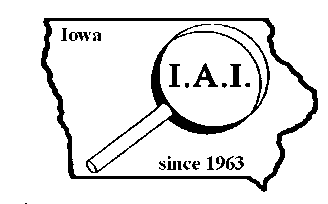 Brian Shock	President Iowa I.A.ICedar Falls Police Dept.220 Clay St. Cedar Falls, IA 50613		                    Federal Tax ID #37-1634274Dear Vendor,On behalf of the Iowa Division of the International Association for Identification, I would like to invite you once again to advertise with the Iowa IAI. We offer advertisement within our 4N6 Newsletter, web page, and vendor tables at our annual conference. Many of you currently support the Iowa IAI and we are greatly appreciative.The 4N6 Newsletter is provided to nearly 300 members on a biannual basis. The 4N6 includes the most recent research, the newest technologies, gadgets, and information about vendors in the industry such as you.Many of you have participated in the Iowa IAI conference and the International conference. One way to participate is by having a vendor table where you can display your products and have an opportunity to talk to numerous potential customers.  This is also important to us in that our members look forward to having you there.This year we are changing things up a bit and we hope to obtain potential new members and give your business opportunities.   We have set up two levels of vendor/sponsorships you can choose from. We will have Gold Sponsors and Silver Sponsors.Gold Sponsor: $100 (discounted rate).You will get year round advertisement/ must commit to giving Iowa IAI members a discounted rate on their supply orders. The discounted rate will be decided by the vendor (example free shipping, percentage off, etc.).You get your logo on our website and in our 4N6 as a “Gold Sponsor”. This logo will be displayed in two locations;At the bottom of the home page http://www.iowaiai.org/index.html 
Under the "Vendor" listing within the following link: http://www.iowaiai.org/forensic_links.html The Iowa IAI webmaster will update the logo and/or link bi-annually so that you may better showcase specific products on a regular basis. Your logo will be published in the digital 4N6 Newsletter to be distributed on a bi-annual basis. This logo will have a link directly to the URL address of your choosing.You will have a vendor table at our annual conference.Silver Sponsor: $150Will get your year round advertisementYou get your logo on our website and in our 4N6 as a “Silver Sponsor”. This logo will be displayed in two locations;At the bottom of the home page http://www.iowaiai.org/index.html 
Under the "Vendor" listing within the following link: http://www.iowaiai.org/forensic_links.html The Iowa IAI webmaster will update the logo and/or link bi-annually so that you may better showcase specific products on a regular basis. Your logo will be published in the digital 4N6 Newsletter to be distributed on a bi-annual basis. This logo will have a link directly to the URL address of your choosing.You will have a vendor table at our annual conference.Other options for publication in the 4N6 Newsletter include:Half Page - $100 per newsletter distributed bi-annually one-time feeFull Page - $200 per newsletter distributed bi-annually one-time feeWe hope to promote Gold Sponsors to give a benefit to retain and attract new members of the Iowa IAI. We reduced the overall rates and hope you will consider these offers.  By being a Gold Sponsor we would be able to promote your business and essentially obtain members as well. We are proud to offer this new opportunity for you and our members. If you have any questions or would like to advertise on the Iowa IAI web site please contact the Iowa IAI Editor, Jill Foster at 4n6editor@gmail.com or Brian Staszewski at bstaszewski@scottcountyiowa.com .Thank You,Brian ShockPresident Iowa I.A.I(319)268-5138Brian.shock@cedarfalls.com